      SALINE ATHLETICS – EMERGENCY ACTION CARD 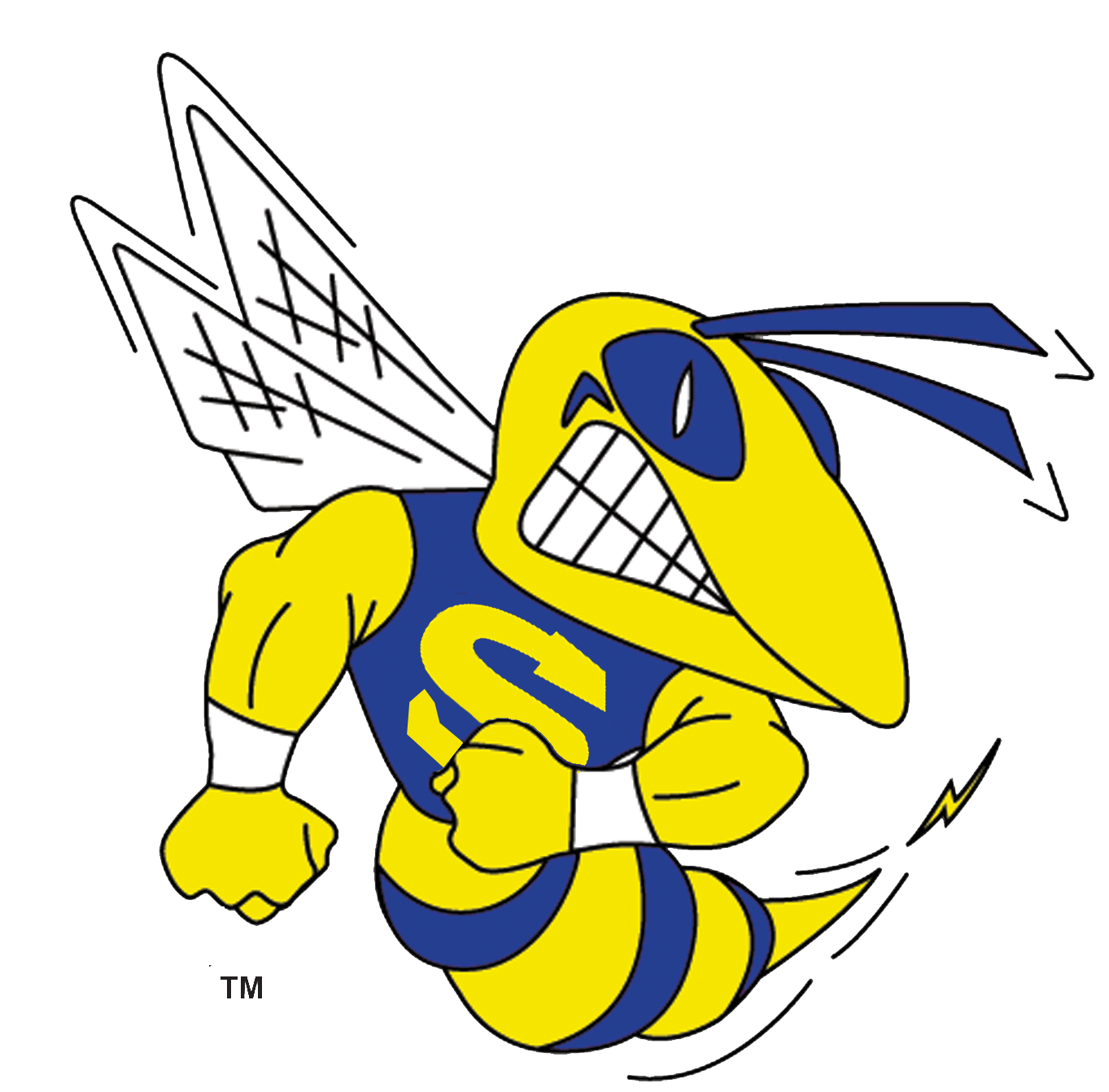 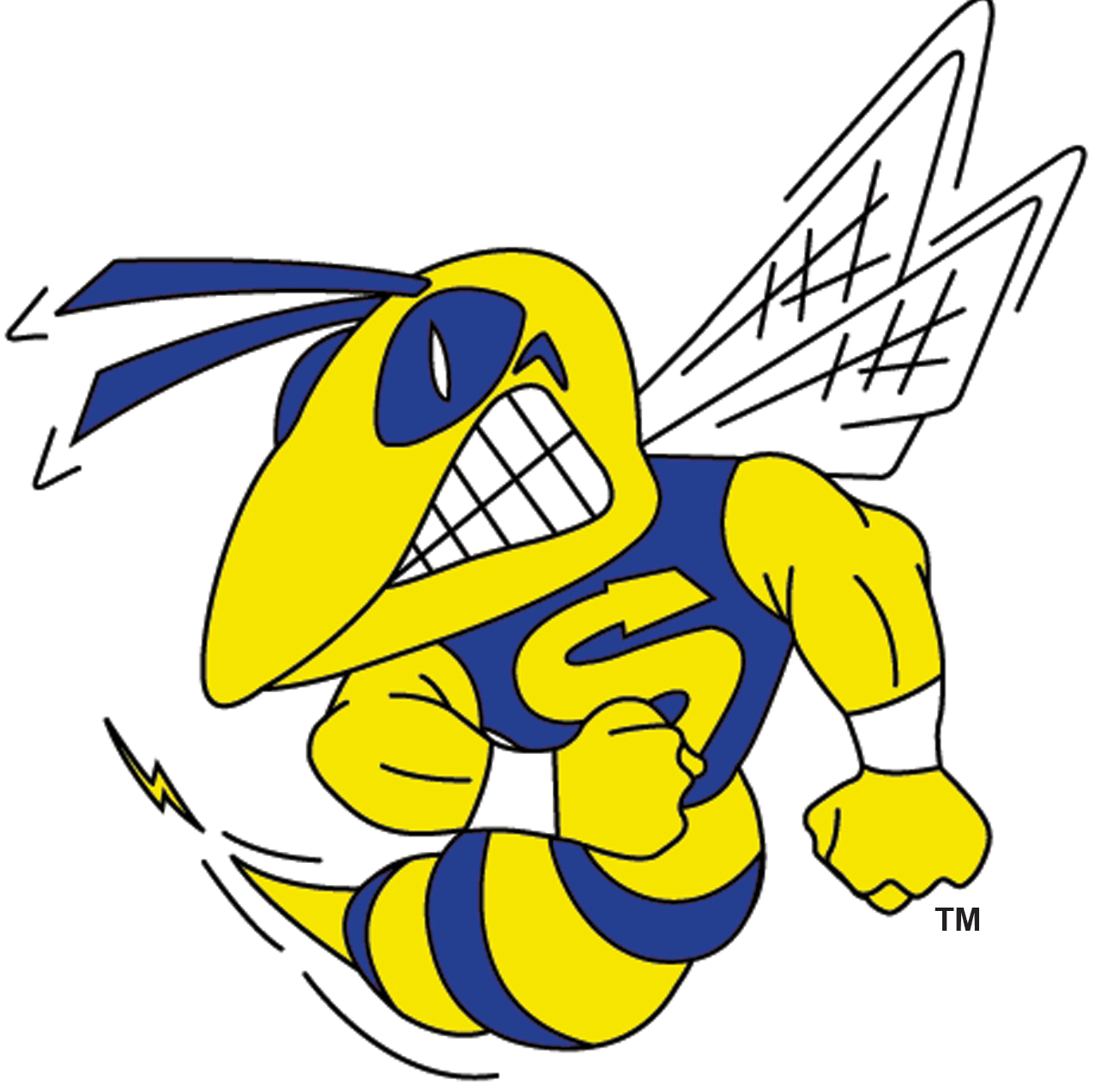 Fire and EMS        911     				Saline Police (734) 429-7911 (non-emergency)				Pittsfield Police (734) 944-4911		St Joseph Mercy Hospital  (734) 429-1500 Saline High School		Saline Middle School		Hornet Stadium		Ann Arbor Ice Cube1300 Campus Pkwy		7190 N. Maple Rd		1300 Campus Pkwy		2121 Oak Valley DrSaline, MI 48176		Saline, MI 48176		Saline, MI 48176		Ann Arbor, MI 48103(734) 429-8030		(734) 429-8070   EMS EntrancesHS Gym:			West Entrance #7					  Crabtree Field:       Main GateHornet Stadium:			East Gate (Visitors’ Side)					  MS Gym: 	    Main Entrance   HS Baseball/Softball Field:	Concession Stand Lot or Softball LotAnn Arbor Ice Cube:		Main EntranceSTAY CALM!  Quickly asses the severity of the injury.  1. Is the victim conscious?  2. Is the victim breathing?  3. Is there a pulse?  4. If in doubt, have someone call EMS, (do not leave the victim).  Assign someone the duty of finding/contacting the parents immediately.  WHEN CALLING EMS, COMPLETE THE FOLLOWINGState your name, who you are, where you’re calling from, the emergency, age and gender of the victimState the location of the victim and the proper entrance, (or door #) where someone will meet the EMSMake certain someone is waiting by the entrance to escort EMS to site of emergencyStay on the line until the dispatcher hangs up.  He/she may continue to ask you questions about the overall health of the victim (asthma, allergies, heart murmurs, etc.)DO NOT move the individual requiring emergency services if there is ANY QUESTION of head or neck trauma!